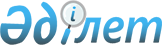 "Жамбыл облысының су объектілерінде ортақ су пайдалану Қағидаларын бекіту туралы" Жамбыл облыстық мәслихатының 2013 жылғы 23 тамыздағы №16-4 шешімінің күші жойылды деп тану туралыЖамбыл облысы мәслихатының 2015 жылғы 16 қарашадағы № 41-5 шешімі       РҚАО-ның ескертпесі.

       Құжаттың мәтінінде түпнұсқаның пунктуациясы мен орфографиясы сақталған.

       "Қазақстан Республикасындағы жергілікті мемлекеттік басқару және өзін-өзі басқару туралы" Қазақстан Республикасының 2001 жылғы 23 қаңтардағы Заңының 6 бабының 2-2 тармағына және "Әкімшілік құқық бұзушылық туралы" Қазақстан Республикасының 2014 жылғы 05 шілдедегі Кодексіне сәйкес Жамбыл облыстық мәслихаты шешім ҚАБЫЛДАДЫ:

      1.  "Жамбыл облысының су объектілерінде ортақ су пайдалану Қағидаларын бекіту туралы" Жамбыл облыстық мәслихатының 2013 жылғы 23 тамыздағы №16-4 шешімінің (Нормативтік-құқықтық актілерді мемлекеттік тіркеу тізілімінде №2016 болып тіркелген, 2013 жылғы 3 қазанында "Ақ жол" газетінде жарияланған) күші жойылды деп танылсын.

      2.  Заңнамада белгіленген тәртіппен және мерзімдерде осы қаулының 1 тармағында көрсетілген нормативтік-құқықтық актінің күші жойылды деп танылғаны жөнінде әділет органдарына және ресми жариялау көздеріне хабарлауды қамтамасыз етсін.


					© 2012. Қазақстан Республикасы Әділет министрлігінің «Қазақстан Республикасының Заңнама және құқықтық ақпарат институты» ШЖҚ РМК
				
      Облыстық мәслихаттың

Облыстық мәслихаттың

      сессия төрағасы

хатшысы

      О. Телеуов

Б. Қарашолақов
